MŠ, ZŠ a SŠ Vánoční jarmarkV pátek 15. 12. 2022 ve škole proběhl dlouho očekávaný Vánoční jarmark, na který se pečlivě připravovali všichni žáci od mateřské školy až po jednotlivé obory střední školy.Ve Vánočních dílnách žáci předem vyrobili spoustu krásných dárečků, které dnes mohli nabídnout rodičům a návštěvníkům školy. Jarmark měl velký úspěch a téměř všechny výrobky se brzo prodaly. Určitě všem udělají ve vánočním čase radost. 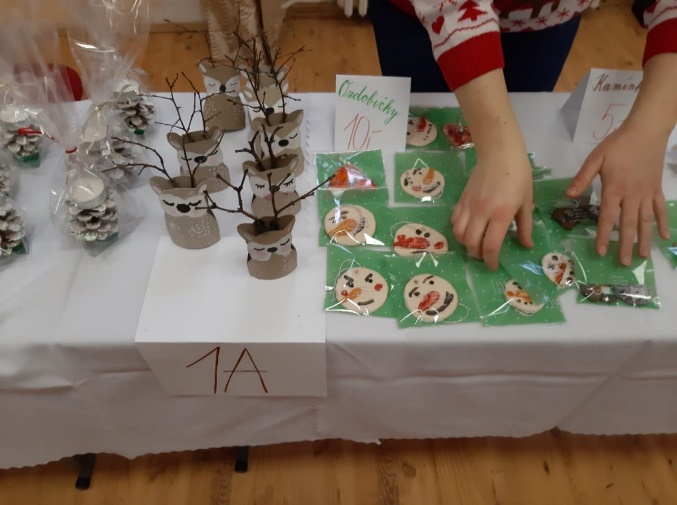 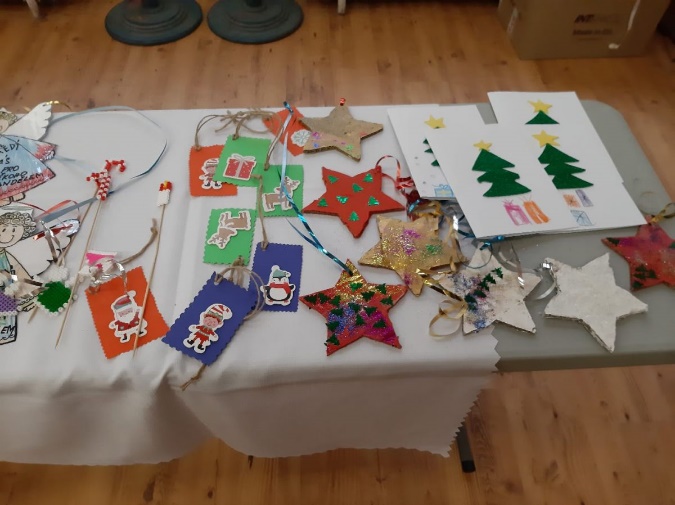 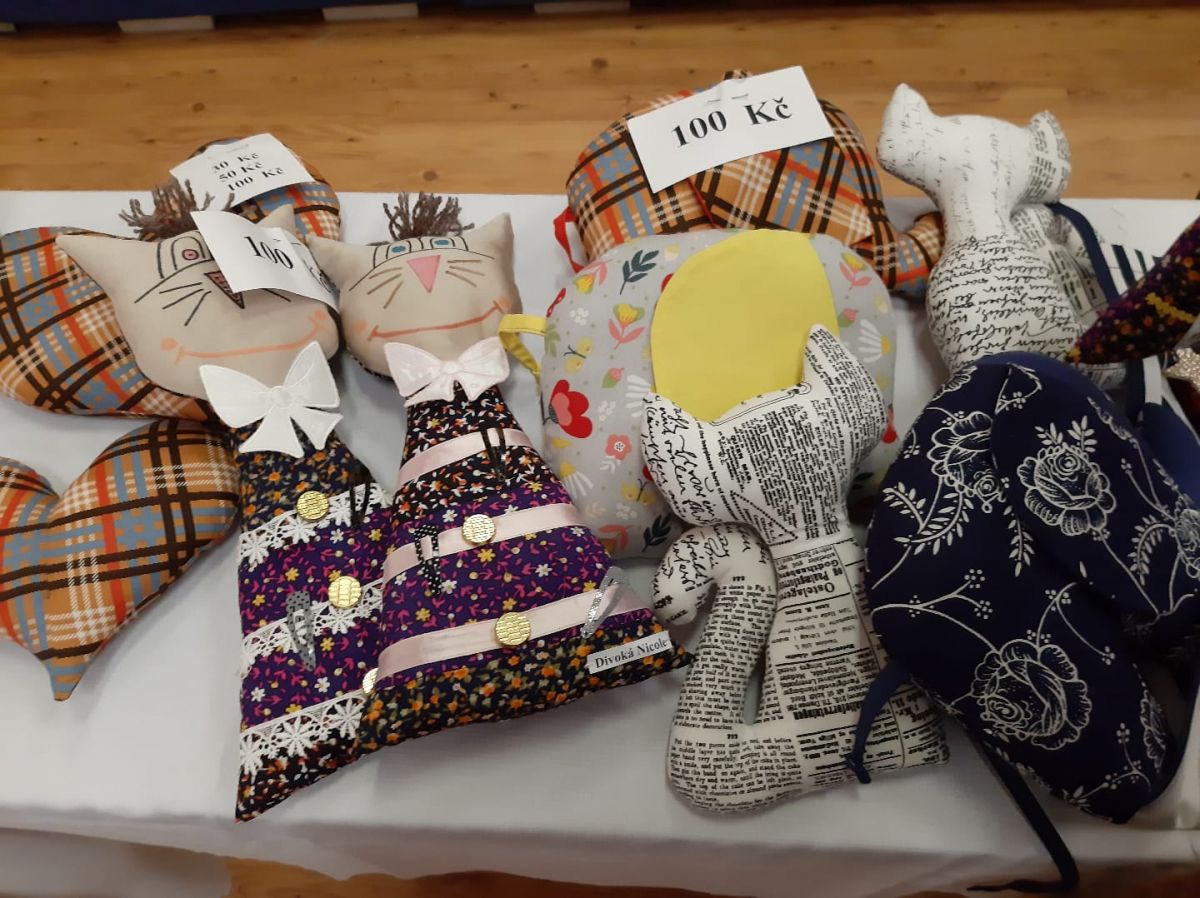 